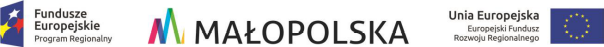 Załącznik Nr 1znak sprawy: 10/ZP/2017................................, dnia .................... 2017 r. (miejscowość)		        (data)OFERTAw postępowaniu o udzielenie zamówienia publicznegow trybie przetargu nieograniczonegoZamawiający:Samodzielny Publiczny Zespół Opieki Zdrowotnej w Proszowicachul. Kopernika 13,  32-100 ProszowiceNazwa zamówienia:Zaprojektowanie i wykonanie przebudowy pomieszczeń IV piętra szpitala po dawnym bloku operacyjnym na cele Oddziału Anestezjologii i Intensywnej Terapii w SP ZOZ Proszowice oraz wykonanie robót remontowych                    i instalacyjnychWykonawca:(należy wpisać pełną nazwę i adres Wykonawcy oraz NIP)_________________________________________________________________________________________________________________________________________________________________________________________________________________________________tel.: __________________ faks: __________________ e-mail: _______________________Wpis do właściwego rejestru lub wpis do centralnej ewidencji i informacji o działalności gospodarczej (podać właściwe, przy wpisie do rejestru nazwę rejestru i nr w rejestrze):______________________________________________________________________________________________________________________________________________________Składając ofertę na zaprojektowanie i wykonanie przebudowy pomieszczeń IV piętra szpitala po dawnym bloku operacyjnym na cele Oddziału Anestezjologii i Intensywnej Terapii w SP ZOZ Proszowice oraz wykonanie robót remontowych i instalacyjnych, oferuję wykonanie przedmiotu zamówienia na warunkach określonych w Specyfikacji Istotnych Warunków Zamówienia, w tym we wzorze umowy stanowiącym Załącznik 6 do Specyfikacji Istotnych Warunków Zamówienia, które niniejszym akceptuję,za cenę brutto: _______________ zł(słownie:  ________________________________________________________________ zł)W cenie oferty brutto uwzględniony jest podatek od towarów i usług (VAT) według stawek obowiązujących w dniu 1 stycznia 2017 r.Termin wykonania projektu _________ miesięcy (słownie:______________________ miesięcy) Okres rękojmi __________ lat (słownie:____________________________________ lat)Oświadczam, że jestem związany niniejszą ofertą do upływu terminu określonego w części IX Specyfikacji Istotnych Warunków Zamówienia.Oświadczam, że udzielam gwarancji na okres ……………….. lat od daty odbioru końcowego przedmiotu umowy.Powierzę podwykonawcom wykonanie następujących części zamówienia (należy wskazać części zamówienia, których wykonanie Wykonawca zamierza powierzyć podwykonawcom oraz podać firmy podwykonawców):______________________________________________________________________________________________________________________________________________________Informuję Zamawiającego, że wybór oferty będzie/nie będzie* prowadzić do powstania u Zamawiającego obowiązku podatkowego. Nazwa (rodzaj) towaru lub usługi, których dostawa lub świadczenie będzie prowadzić do powstania u Zamawiającego obowiązku podatkowego**:______________________________________________________________________________________________________________________________________________________Wartość usługi bez kwoty podatku _________________zł.Wykonawca jest mikro, małym, średnim przedsiębiorcą – tak/nie*(czytelny podpis lub podpis i pieczęć imienna)____________________*) niepotrzebne skreślić**) wypełnia Wykonawca tylko w przypadku, gdy skreślił „nie będzie”